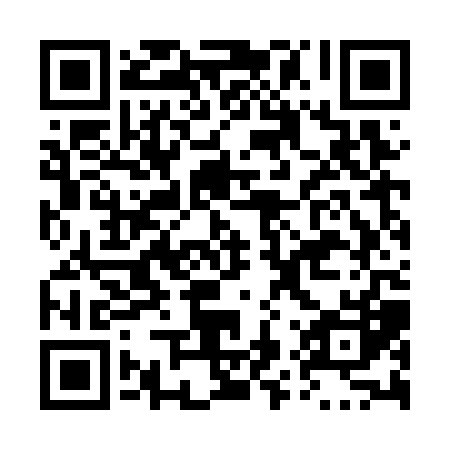 Prayer times for Bulgers Corners, Ontario, CanadaWed 1 May 2024 - Fri 31 May 2024High Latitude Method: Angle Based RulePrayer Calculation Method: Islamic Society of North AmericaAsar Calculation Method: HanafiPrayer times provided by https://www.salahtimes.comDateDayFajrSunriseDhuhrAsrMaghribIsha1Wed4:195:551:056:068:169:522Thu4:175:541:056:078:179:543Fri4:155:521:056:088:189:564Sat4:135:511:056:088:209:585Sun4:115:491:056:098:219:596Mon4:095:481:056:108:2210:017Tue4:075:471:056:118:2310:038Wed4:055:451:056:118:2510:059Thu4:035:441:056:128:2610:0710Fri4:015:431:046:138:2710:0811Sat4:005:411:046:148:2810:1012Sun3:585:401:046:148:2910:1213Mon3:565:391:046:158:3110:1414Tue3:545:381:046:168:3210:1615Wed3:525:371:046:168:3310:1816Thu3:515:351:046:178:3410:1917Fri3:495:341:056:188:3510:2118Sat3:475:331:056:188:3610:2319Sun3:465:321:056:198:3810:2520Mon3:445:311:056:208:3910:2621Tue3:425:301:056:208:4010:2822Wed3:415:291:056:218:4110:3023Thu3:395:281:056:228:4210:3124Fri3:385:281:056:228:4310:3325Sat3:365:271:056:238:4410:3526Sun3:355:261:056:238:4510:3627Mon3:345:251:056:248:4610:3828Tue3:325:251:056:258:4710:3929Wed3:315:241:066:258:4810:4130Thu3:305:231:066:268:4910:4231Fri3:295:231:066:268:5010:44